ОУ: МБОУ Лицей №2Учитель: Бабицкий Иван АлександровичПредмет: ОБЖКласс: 8Тема урока: Бинтовые повязкиЦель урока: 1. ученики должны узнать основные правила наложения повязок, научится накладывать повязки чепец, спиралевидная повязка на палец и крестообразная (восьмиобразная) повязка на кисть.2. ученики должны получить навыки работы с инструкцией3. ученики должны развить умение работать в группе и обучать других учеников1. Приветствие. Повторение. Формирование групп – 4 минНа столах в аудитории лежат карточки с надписями «ожог 1-2 степени», «ожог 3-4 степени», «общие признаки ожогов 1-2 и 3-4 степеней». Ученикам выдаются карточки, на которых указаны признаки ожогов и действия первой помощи при ожогах. Затем ученики садятся за тот стол, которому соответствуют взятые ими карточки. Проверяется верность рассадки.Таким образом, происходит актуализация ранее изученного материала, и формируются группы для работы.Карточки для формирования групп:2. Определение темы урока. Теоретический материал – 5 минНа экран выводится слайд с изображением ссадин и порезов. Учащиеся, отвечая на вопрос о действиях первой медицинской помощи в данных ситуациях, сами называют тему урока – бинтовые повязки.Учащиеся отвечают на вопросы: «Что знаю?» и «Что хочу узнать?» о бинтовых повязках. В результате происходит мотивация учащихся к изучению новой темы, и ученики ставят задачи, которые необходимо решить в ходе урока.Ученикам задается вопрос – «Для чего служат повязки»?Учитель обобщает ответы учащихся и на экран выводится слайд о назначении повязок.Повязка служит:для защиты раневой поверхности от вредных воздействий внешней средыдля иммобилизации области перелома или вывихадля создания давления на ту или иную часть тела (для остановки кровотечения)Учитель дает теоретический материал:Для бинтования:головы — используются бинты шириной 6-8 см;туловища — 10-12 см;кисти, стопы, пальцев — 4-6 см.Этапы бинтования включают в себя наложение:начальной части повязки;собственно повязки;закрепление повязки.Начало и закрепление повязки производят на здоровом участке кожи. Ученикам задается вопрос – «Какие еще требования существуют к наложению повязок?»После чего ответы учащихся обобщаются,  и на экран выводится слайд с общими правилами наложения повязок.Общие правила наложения повязок: При наложение повязки нужно стоять лицом к пострадавшему, чтобы видеть его состояние.Бинт должен как бы катиться по бинтуемой поверхности, не удаляясь от неё далеко.Любую повязку начинают с фиксирующих ходов.Последующие обороты бинта накладываются на половину предыдущего.При перевязке недопустимо образование складок и заломов, бинт должен легко раскатываться.3. Обучение наложению повязок - 11мин.Трем группам учащихся раздаются бинты, ножницы и инструкции по наложению повязок. Каждая инструкция содержит:1. общие рекомендации для наложения повязок. 2. последовательность действий для наложения конкретной повязки и графическое изображение повязки. Задача учащихся - на основании данной инструкции научиться накладывать повязки. На это дается 11 минут. В случае, если возникают вопросы, учащиеся могут обратиться к учителю. Но первые 6 минут вопросы задавать нельзя.После выполнения задания каждая группа представляет свои результаты.4. Обучение другой группы – 15 минПредставитель из каждой группы лучше всего усвоивший наложение повязки, переходит в другую группу и показывает учащимся, как правильно накладывать повязку данного типа. Затем переходит в следующую группу и повторяет наложение повязки.5. Подведение итогов. Вопросы на закрепление – 5 минУчащиеся отвечают на вопросы:- «Для чего служат повязки?»- «Какие этапы наложения повязок можно выделить?»- «Какой ширины используются бинты для бинтования различных частей тела?»- «Какие правила наложения повязок существуют?» 6. РефлексияУчащиеся устно отвечают на вопрос «Что узнали нового на уроке?»Подводятся итоги урока. Приложение 1Общие правила наложения повязок:При перевязке недопустимо образование складок и заломов, бинт должен легко раскатываться. При наложение повязки нужно стоять лицом к пострадавшему, чтобы видеть его состояние.Бинт должен как бы катиться по бинтуемой поверхности, не удаляясь от неё далеко.Любую повязку начинают с фиксирующих ходов.Последующие обороты бинта накладываются на половину предыдущегоНачинают и заканчивают повязку на здоровой части  телаПриложение 2Инструкция 1 Повязка «Чепец»Повязка «чепец» накладывается при ранении головы (для остановки кровотечения и фиксации перевязочного материала) или при нагноительных процессах в области свода черепа – теменная область.Повязка очень простая и удобная. Может быть наложена без помощника. Никогда не сползает и оказывает хорошее давление на рану. Единственным недостатком данной повязки является то, что лямки видны из-под головного убора и их приходится развязывать во время приема пищи для уменьшения болей.Оснащение: бинт средней ширины и бинтовая полоска длиной 80 – 90 см, ножницы.Последовательность действий:Взять отрезок бинта длиной 80 – 90 см.Расположить середину отрезка бинта на теменную область головы; концы бинта удерживает пациент или помощник.Поверх этого бинта проводят вокруг головы первые горизонтальные ходы так, чтобы нижний край их шел над бровями, над ушными раковинами и над затылочным бугром. При этом необходимо взять начало бинта в левую руку, головку бинта – в правую.Провести бинт по лобной поверхности до завязки.Обогнуть ее в виде петли и вести бинт на затылок до противоположной стороны к другой завязке.Обернуть бинт снова вокруг завязки и вести по лобной части головы выше закрепляющего тура.Аналогично вести бинт по затылочной части головы.Повторить циркулярные ходы вокруг головы, прикрывая предыдущий ход на 1/2 или 2/3 до полного покрытия головы.Закрыть полностью повторными ходами бинта волосистую часть головы.Обернуть бинт вокруг одного из концов завязки и закрепить узлом.Завязать под подбородком отрезок бинта, концы которого удерживал пациент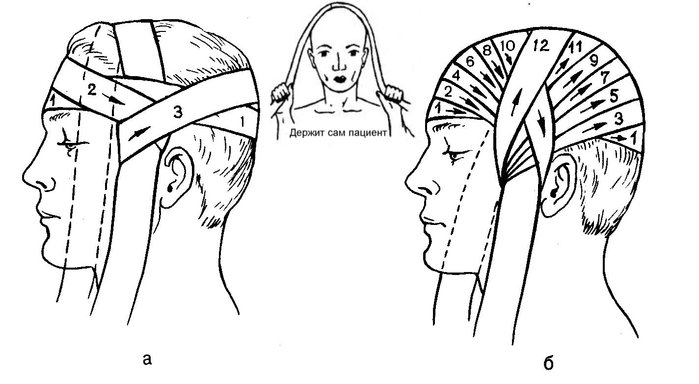 Приложение 3Инструкция 2«Спиралевидная повязка на палец»Наиболее прочная повязка на палец - спиральная повязка. Последовательность действий:Сначала укрепляют бинт двумя — тремя циркулярными ходами в области запястья. Затем бинт ведут косо через тыл кисти (2) к концу больного пальца. Бинтуют палец спиральными турами от ногтевой фаланги к основанию. Далее (8) бинт ведут снова на запястье, где его и закрепляют.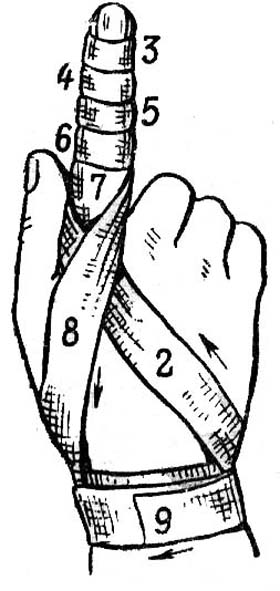 Приложение 4Инструкция 3«Крестообразная (восьмиобразная) повязка на кисть»При повреждениях лучезапястной области, тыльной и ладонной поверхностей кисти наиболее целесообразна крестообразная (восьмиобразная) повязка. Накладывают ее бинтом шириной 5—7 см. Последовательность действий:Начинают повязку с фиксирующих циркулярных туров вокруг нижней трети предплечья. Затем бинт направляют косо по тыльной поверхности, оборачивают им ладонь и вновь переходят на тыльную поверхность кисти. Отсюда бинт идет косо к лучезапястной области и при этом пересекает предыдущий тур. Обогнув лучезапястную область, все туры повторяют вновь. Повязка напоминает восьмерку. Туры бинта многократно перекрещиваются на тыльной поверхности кисти и надежно закрывают пораженную область. Заканчивают повязку циркулярными турами на нижней трети предплечья.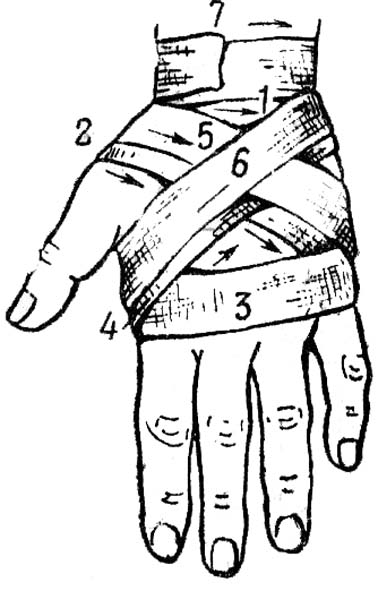 № группы, степень ожогаКарточки с характеристиками ожогов1-ая группа – Характеризует ожог 1-2 степени1. Покраснение кожи 2. Отслойка эпидермиса с образованием пузырей.  3. Обожженную поверхность поскорее подставить под струю холодной воды4. Ожоговый шок может развиться при площади поражения 25% от всей площади тела5. Отек кожи6. Обожженную поверхность поскорее подставить под струю холодной2ая группа – Характеризует ожог 3-4 степени1. Поражаются все слои эпидермиса и дерма2. Полное обугливание3. Дать пострадавшему таблетку анальгина (если он в сознании)4. Ожоговый шок может развиться при площади поражения 10% от всей площади тела5. Недопустимо смывать грязь и сажу с поверхности кожи6. В месте ожога боль отсутствует.3я группа – общие признаки ожогов 1-2 и 3-4 степеней1. Недопустимо вскрывать пузыри2. Недопустимо смазывать повреждённые участки кремами и жирами,  присыпать мукой и крахмалом3. Наложить на повреждённую поверхность чистую ткань4. Поверх ткани приложить холод5. Определить площадь ожога с помощью правила ладони6. Может развиваться ожоговый шок